Завтрак чемпиона№1 Протеиновые блинчики с арахисовой пастойСытный и вкусный завтрак, заряжающий энергией в начале дня.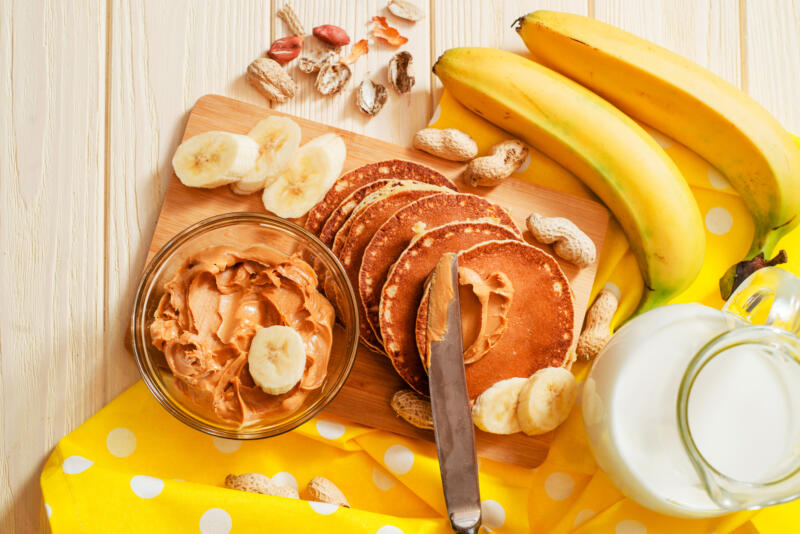 ИнгредиентыХлопья (овсяные)							1 стаканБанан									1 шт.Яйца										2 шт.Яйца (белок)								1/2 стаканаРазрыхлитель								3 ч. л.Соль										1 щепоткаКорица									1 щепоткаПротеин (порошок)							1 ст. л.Арахисовая паста								2 ст. л.Масло (сливочное)							2 ст. л.Процесс приготовленияВсе ингредиенты кроме арахисовой пасты и сливочного масла смешайте в блендере на высокой скорости.Разогрейте сковороду и смажьте её маслом.Ложкой выливайте понемногу теста на сковороду и обжаривайте блинчики до румяной корочки с обеих сторон.Подавайте блинчики горячими с арахисовой пастой.№2 Омлет с авокадо, сыром и бекономВоздушный омлет на завтрак — всегда отличная идея. Дополните его нежным сыром, полезным авокадо и насыщенным вкусом бекона.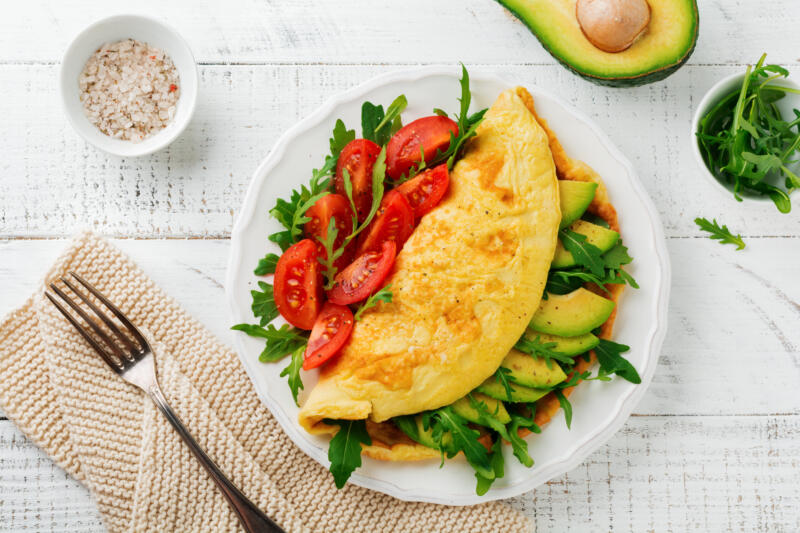 ИнгредиентыЯйца												2 шт.Молоко											50 млАвокадо											1 шт.Сыр												80 гБекон										4 ломтикаТоматы										1 шт.Масло (сливочное)								2 ч. л.Процесс приготовленияЯйца взбейте с молоком.Вылейте взбитые яйца на разогретую сковороду, смазанную маслом, накройте крышкой и готовьте 2-3 минуты.Авокадо очистите, выньте косточку и нарежьте на ломтики.Омлет выложите на тарелку, посыпьте тёртым сыром.Подавайте омлет с ломтиками авокадо, бекона и томата.№3 Тосты с яйцом и авокадоСытные бутерброды идеальны для быстрого и полезного завтрака.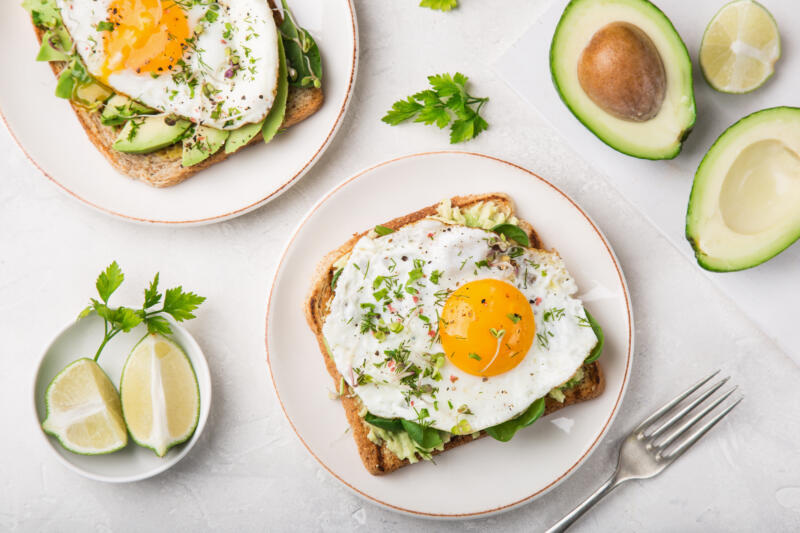 ИнгредиентыХлеб (для тостов)								2 ломтикаАвокадо										1 шт.Шпинат (мини, листья)								1 горстьЯйца											2 шт.Лимон (сок)									1 ч. л.Перец (острый)									1 щепоткаПроцесс приготовленияХлеб обжарьте с обеих сторон на сухой сковороде.Авокадо очистите, разомните вилкой с соком лимона и острым перцем.Выложите авокадо на хлеб, сверху добавьте листья шпината.Отдельно поджарьте два яйца и выложите по одному на каждый тост.
 №4 Омлет с начинкой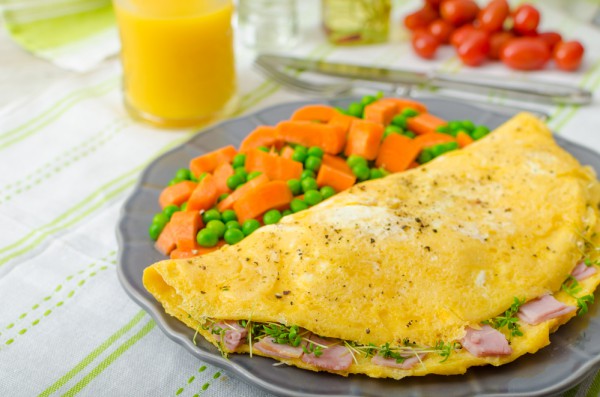 1-2 яйца взбейте с ложкой сметаны или молока, вылейте их в глубокую сковороду и отправьте в духовку.Яйца запекаются около 5 минут, а за это время вы успеваете нарезать сыр, колбасу или мясо.Выньте сковороду с яйцами, на одну сторону омлета выложите начинку и накройте второй стороной.Снова отправьте блюдо в духовку на 5-7 минут!После завтрака предлагаем стакан чая и свежую сдобу с маслом! № 5 Витаминный коктейль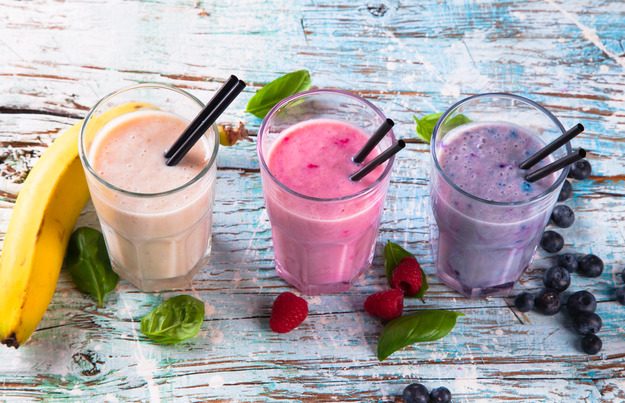 1\2 часть стакана малины (свежей или замороженной).Банан и половина киви.Орехи (миндаль или кешью).Черная смородина.Если у вас есть блендер, то фрукты нарежьте, добавьте орехи, измельчите все и перелейте в стаканы. Если блендера нет, то из сочных фруктов сок выдавливают с помощью марли, тверды фрукты трут на терке или протирают сквозь сито, а орехи можно измельчить с помощью мясорубки.Приятного аппетита!